السيـرة الـذاتية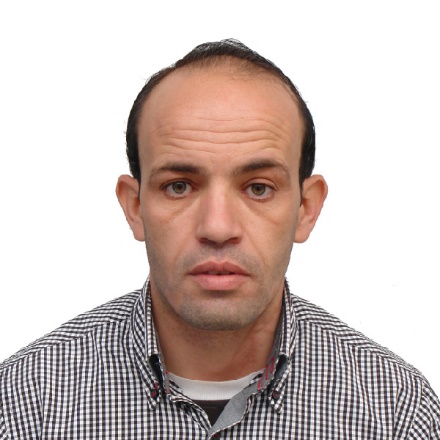 البيانات الشخصية:الاسم: فارس	اللقب: بريكتاريخ و مكان الولادة :  08 فيفري 1984 ببئر مقدم ولاية تبسة الحالة المدنية: عازبالجنسية: جزائريةالهاتف: 06.59.80.53.37البريد الإلكتروني: faresbrik84@gmail.comالعنوان: حي 54 سكن عمارة H رقم 03 الوئام 02 رقم 03 تبسةالمستوى الدراسي: سنة الثانية دكتوراه تخصص سياسة جنائية عقابية جامعة عباس لغرور خنشلةالمستـوى التعليمي:2002: شهادة بكالوريا شعبة الآداب و العلوم الإنسانية ثانوية مصطفى بن بولعيد الشريعة ولاية تبسة2007-2008: شهادة  الليسانس في العلوم القانونية و الادارية جامعة منتوري قسنطينة2008-2009 : شهادة الكفاءة المهنية للمحاماة جامعة بن عكنون الجزائر2016-2017: شهادة الماستر تخصص سياسة جنائية عقابية جامعة شيخ العربي تبسي تبسةالتربصات2016-2018 : شهادة نهاية التربص للمحاماة المنظمة الجهوية للمحامين ناحية بجاية.شهادات المشاركة في الملتقيات:الملتقى الوطني الاول الموسوم باثبات الملكية العقارية في التشريع الجزائري المنعقد بتاريخ 27/02/2018 كلية الحقوق و العلوم السياسية جامعة شيخ العربي التبسي                بمداخلة تحت عنوان :" سنادات إثبات الملكية العقارية الخاصة".الملتقى الوطني الرابع الموسوم بنظام التحكيم في ظل قانون الاجراءات المدنية و الادارية بين النص والتطبيق المنعقد بتاريخ 10-11/04/2018 كلية الحقوق والعلوم السياسية بالتعاون مع مخبر البحوث القانونية السياسة الشرعية جامعة عباس لغرور خنشلة بمداخلة تحت عنوان :       " نظام التحكيم في ظل قانون الاجراءات المدنية و الادارية".الملتقى الوطني الأول حول القوانين الناظمة للأنشطة الاقتصادية وأثرها على التنمية  المنظم يومي 16-17 أفريل 2019 معهد الحقوق والعلوم الإقتصادية بالمركز الجامعي سي الحواس-بريكة- بمداخلة بعنوان "الطبيعة القانونية لمجلس المنافسة وصلاحيته في التشريع الجزائري"الندوة الدولية حول  التكنولوجيا والتنمية الصناعية المستدامة المنعقدة يومي24-25 فيفري 2019 بكلية التكنولوجية جامعة حمة لخضر الواد بمداخلة بعنوان "السياسة الجنائية للوقاية ومكافحة جريمة الصرف".الملتقي الدولي الموسوم بعنوان "يوم الباحث الناطق بالعربية" المنظم بكلية العلوم الدقيقة بالشراكة مع منصة "اريد ماليزيا" يوم 28 أفريل2019 بجامعة الشيخ العربي التبسي-تبسة- بمداخلة بعنوان "تطبيقات مناهج البحث العلمي في ميدان العلوم القانونية والإدارية" الأيام الدكتورالية الوطنية للسنة الجامعية 2017/2018 يومي 23 و 24 أفريل 2018 المنظمة بجامعة عباس لغرور خنشلة .دورة تكوينية بعنوان " الطالب المقاولاتي" الممتدة من 06 إلى غاية 08 ماي 2018 بديوان مؤسسة الشباب بولاية خنشلة . الأيام الدكتورالية الوطنية للسنة الجامعية 2018/2019 يومي 29 أفريل 2019 المنظمة بجامعة عباس لغرور خنشلة .شهادات التدريس:	تدريس مقياس المنهجية لطلبة السنة الثانية ليسانس بكلية الحقوق والعلوم السياسية السداسي الأول بجامعة الشيخ العربي التبسي وكذلك بجامعة عباس لغرور خنشلة نفس المقياس للموسم الدراسي 2018-2019.شهادة العضوية بمخبر البحوث القانونية والسياسة الشرعية منذ تاريخ 31 أكتوبر 2017المشاركة في فرقة البحث تبعة للمخبر بموضوع موسوم بعنوان :"البيئة والتنمية المستدامة الانجاز والمؤمول"عضوفي فرقة البحوث الوزارية cnabri بموضوع موسوم بعنوان :     "الطرق القانونية لمحاربة التطرف في دول المغرب العربي"اللغاتالعربية، الفرنسية و الأنجلزيةالإعلامية:Word, Excel, Power point